ПРАВИТЕЛЬСТВО ЯРОСЛАВСКОЙ ОБЛАСТИПОСТАНОВЛЕНИЕот 28 июня 2013 г. N 748-пОБ УСТАНОВЛЕНИИ МИНИМАЛЬНОГО РАЗМЕРА ВЗНОСА НА КАПИТАЛЬНЫЙРЕМОНТ ОБЩЕГО ИМУЩЕСТВА В МНОГОКВАРТИРНОМ ДОМЕВ соответствии с пунктом 1 части 1 статьи 167 Жилищного кодекса Российской Федерации, во исполнение пункта 2 Плана разработки нормативных правовых актов в целях актуализации жилищного законодательства, утвержденного постановлением Правительства области от 11.04.2013 N 368-п "Об утверждении Плана разработки нормативных правовых актов в целях актуализации жилищного законодательства", Закона Ярославской области от 28 июня 2013 г. N 32-з "Об отдельных вопросах организации проведения капитального ремонта общего имущества в многоквартирных домах на территории Ярославской области"(в ред. Постановления Правительства ЯО от 28.06.2019 N 455-п)ПРАВИТЕЛЬСТВО ОБЛАСТИ ПОСТАНОВЛЯЕТ:1. Установить минимальный размер взноса на капитальный ремонт общего имущества в многоквартирном доме на территории Ярославской области на один квадратный метр общей площади помещения в многоквартирном доме, принадлежащего собственнику такого помещения, в месяц:на 2014 год - 5,86 рубля;на 2015 год - 6,37 рубля;на 2016 год - 6,37 рубля;(в ред. Постановления Правительства ЯО от 29.12.2015 N 1417-п)на 2017 год - 6,37 рубля;(абзац введен Постановлением Правительства ЯО от 19.04.2016 N 458-п; в ред. Постановления Правительства ЯО от 30.12.2016 N 1371-п)на 2018 год - 6,37 рубля;(абзац введен Постановлением Правительства ЯО от 19.04.2016 N 458-п; в ред. Постановлений Правительства ЯО от 30.12.2016 N 1371-п, от 29.12.2017 N 1002-п)на 2019 год - 7,45 рубля;(абзац введен Постановлением Правительства ЯО от 19.04.2016 N 458-п; в ред. Постановления Правительства ЯО от 30.12.2016 N 1371-п)на 2020 год - 7,80 рубля;(абзац введен Постановлением Правительства ЯО от 28.06.2019 N 455-п)на 2021 год - 8,14 рубля;(абзац введен Постановлением Правительства ЯО от 28.06.2019 N 455-п)на 2022 год - 8,51 рубля;(абзац введен Постановлением Правительства ЯО от 28.06.2019 N 455-п)на 2023 год - 9,36 рубля;(абзац введен Постановлением Правительства ЯО от 29.06.2022 N 528-п)на 2024 год - 9,97 рубля;(абзац введен Постановлением Правительства ЯО от 29.06.2022 N 528-п)на 2025 год - 10,61 рубля.(абзац введен Постановлением Правительства ЯО от 29.06.2022 N 528-п)(п. 1 в ред. Постановления Правительства ЯО от 19.12.2013 N 1678-п)2. Контроль за исполнением постановления возложить на заместителя Председателя Правительства области, курирующего вопросы строительства, развития жилищно-коммунального комплекса, энергосбережения, тарифного регулирования и дорожного хозяйства.(п. 2 в ред. Постановления Правительства ЯО от 28.06.2019 N 455-п)3. Постановление вступает в силу по истечении шести календарных месяцев начиная с месяца, следующего за месяцем, в котором была официально опубликована утвержденная региональная программа капитального ремонта.(в ред. Постановления Правительства ЯО от 09.04.2014 N 314-п)ГубернаторЯрославской областиС.Н.ЯСТРЕБОВПриложениек постановлениюПравительства областиот 28.06.2013 N 748-пМИНИМАЛЬНЫЙ РАЗМЕРВЗНОСА НА КАПИТАЛЬНЫЙ РЕМОНТ ОБЩЕГОИМУЩЕСТВА В МНОГОКВАРТИРНОМ ДОМЕУтратил силу с 19 декабря 2013 года. - Постановление Правительства ЯО от 19.12.2013 N 1678-п.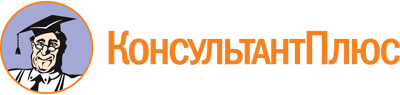 Постановление Правительства ЯО от 28.06.2013 N 748-п
(ред. от 29.06.2022)
"Об установлении минимального размера взноса на капитальный ремонт общего имущества в многоквартирном доме"Документ предоставлен КонсультантПлюс

www.consultant.ru

Дата сохранения: 22.12.2023
 Список изменяющих документов(в ред. Постановлений Правительства ЯО от 19.12.2013 N 1678-п,от 09.04.2014 N 314-п, от 29.12.2015 N 1417-п, от 19.04.2016 N 458-п,от 30.12.2016 N 1371-п, от 29.12.2017 N 1002-п, от 28.06.2019 N 455-п,от 29.06.2022 N 528-п)